Sender’s Full NameSender's addressDateAddress of the ReceiverDear ----------(Name of the Recipient),There is hardly anyone who likes to stay in the ICU. Yet, your wit and sense of humor gave me incredible strength during my trying time. My name is [Patient Name] and I was the patient who always complained to you that the breakfast there resembled prisoner’s food.Instead of getting upset, you smiled and found my bantering hilarious. Hopefully, I did not irritate you too much. To be honest, I loved your attention and care. You went out of your way to make me comfortable and always listened to my problems. Thank you for being a funny and caring nurse.Yours sincerely,-----------(Sender's Name)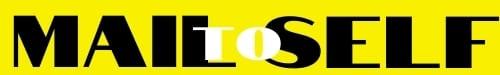 